إرسال قسيمة معلوماتيتيح الموقع الإلكتروني للمكلفين إمكانية إرسال طلب قسائم المعلومات وذلك من خلال اتباع الخطوات التالية:يقوم المكلف بالدخول إلى الموقع الإلكتروني الخاص بالمكلفين.يظهر النظام الصفحة الرئيسية التي تحتوي على شريط التصفح العلوي حسب نوع المكلف و نقل المكلف تلقائياً إلى قائمة "طلباتي".ملاحظة : تظهر " قسائم المعلومات " لجميع أنواع المكلفين عدا "المستخدمين".يقوم المكلف بالتأشير على "قسائم المعلومات" من شريط التصفح العلوي. ونتيجة لذلك تظهر القائمة المنسدلة ل "قسائم المعلومات".يقوم المكلف بالنقر على "قسائم المعلومات".يقوم النظام بعرض مجموعة من الحقول المقروءة الممثلة بخلفية رمادية (كما في حقل "رقم المكلف" )، وتمثل هذه الحقول بيانات المكلف.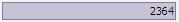 يقوم المكلف بتحديد السنة المالية. ملاحظة: في حال قيام المكلف بإختيار سنة مالية قيد الترحيل يقوم النظام بإظهار رسالة تنبيهية "توجد قسيمة معلومات مرسلة للسنة المختارة تحت التنفيذ، الرجاء متابعة الطلب من قائمة "طلباتي".يقوم المكلف بالنقر على زر "إضافة" .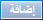 ملاحظة: عند النقر على زر "إضافة" أو زر"إرسال" بدون إختيار سنة مالية  يقوم النظام بإظهار رسالة تنبيهية "الرجاء إدخال السنة المالية". يقوم المكلف بإدخال البيانات التالية في قسيمة المعلومات:رقم المكلف (حقل إدخال)اسم المكلف * (حقل إدخال)الجنسية (حقل إدخال)رقم الوثيقة (قائمة منسدلة)رمز العملة (قائمة منسدلة)رمز الوحدة (قائمة منسدلة)الكمية (حقل إدخال)المبلغ * (حقل إدخال)نوع المعلومة * (قائمة منسدلة)رقم الهاتف * (حقل إدخال)العنوان * (حقل إدخال)ملاحظات:في حال قيام المكلف بالنقر على زر "استرجاع"   يقوم النظام باسترجاع معلومات المكلف التي تحتوي على الحقول التالية: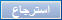 اسم المكلفالجنسية رقم الوثيقة  في حال قيام المكلف بإدخال رقم مكلف غير صحيح والنقر على زر "استرجاع"  يقوم النظام بإظهار رسالة تنبيهية "هذا المكلف غير موجود".يقوم المكلف بالنقر على زر "حفظ"  بعد تعبئة بيانات قسيمة المعلومات الإجبارية.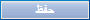 ملاحظات:في حال قيام المكلف بالنقر على زر "حفظ"  بدون تعبئة الحقول الإجبارية، يقوم النظام بإظهار رسالة تنبيهية "الرجاء إدخال الحقول المطلوبة".في حال قيام المكلف بإدخال "رقم الهاتف" أقل من عدد الخانات المطلوبة والنقر على زر "حفظ" ، يقوم النظام بإظهار رسالة تنبيهية "الرجاء التأكد من صحة رقم الهاتف".في حال قيام المكلف بالنقر على زر "إلغاء"  ، يقوم النظام بإلغاء المعلومات المدخلة والعودة إلى قائمة قسيمة المعلومات.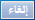 يقوم النظام بإضافة معلومات المكلف في قائمة قسائم المعلومات.ملاحظات:يمكن للمكلف تعديل بيانات المكلفين المضافين في القائمة وذلك بالنقر على لذلك المستفيد.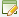 يمكن للمكلف حذف بيانات المكلفين وذلك بالنقر على  لذلك المستفيد.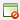 يقوم المكلف بالنقر على زر "إرسال"  .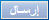 تظهر للمكلف رسالة تبين إرسال طلب "قسائم المعلومات"  بنجاح في حال عدم وجود أي تنبيه يعيق عملية الإرسال.ملاحظة: في حال قيام المكلف بالنقر على زر "إرسال" قبل عملية الحفظ للبيانات المدخلة، يقوم النظام بإظهار رسالة تنبيهية "الرجاء إدخال البيانات قبل عملية الحفظ".عند النقر على "موافق" يتم نقل الطلب إلى صفحة "طلباتي".يستطيع المكلف مشاهدة طلب قسيمة المعلومات المرسلة من خلال قائمة "طلباتي"، يقوم المكلف بالنقر على رابط رقم المعاملة (  ) وعندئذ يتم عرض تفاصيل الطلب المرسل وحالته.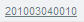 